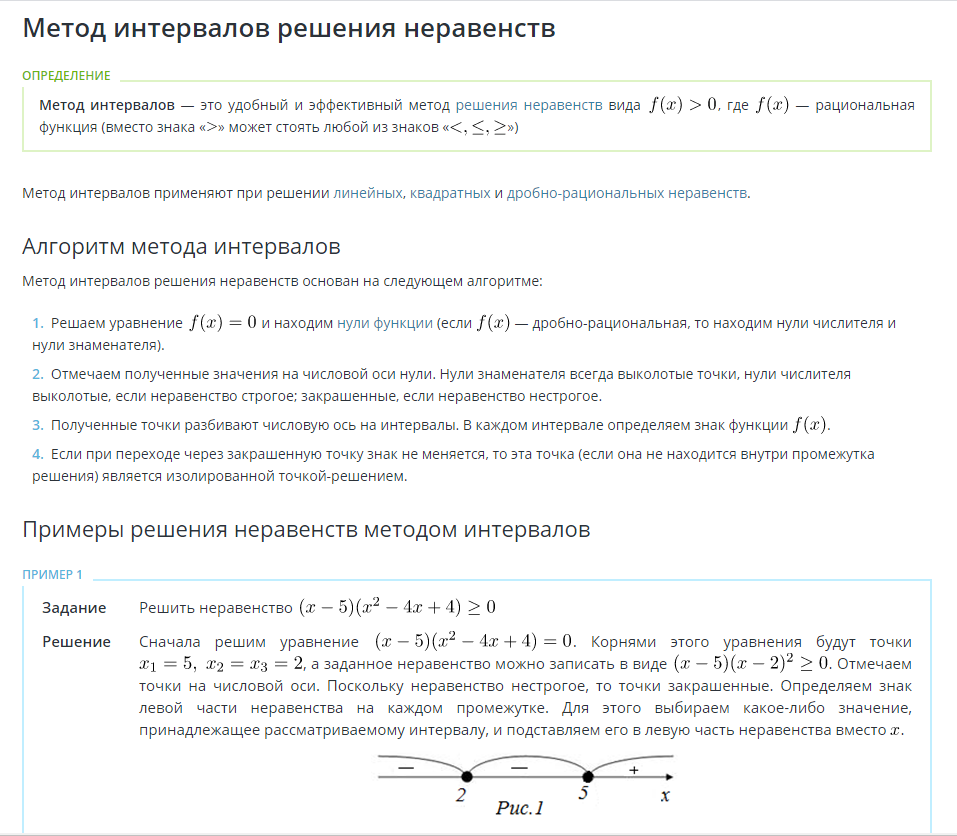 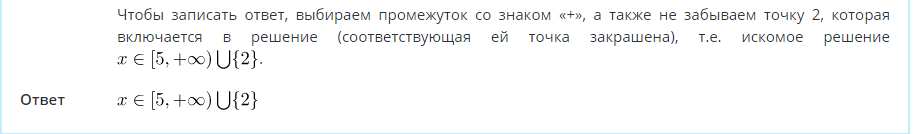 Задание:Изучить материал, записать в тетрадь определение и алгоритм.Решить неравенство методом интервалов: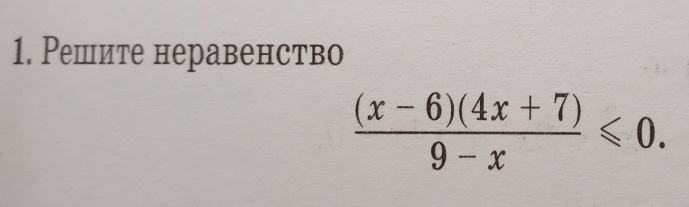 Выполнить до 10.06.2020 г.Выслать по номеру тел. 89233340020 - WhatsApp, Viber, либо по эл. адресу: zinevich1957@mail.ru.